Make seed paperWhen is a recycled product better than the original? When it's paper that turns into flowers.Here is a good way to recycle used paper and make a beautiful greeting card for someone special.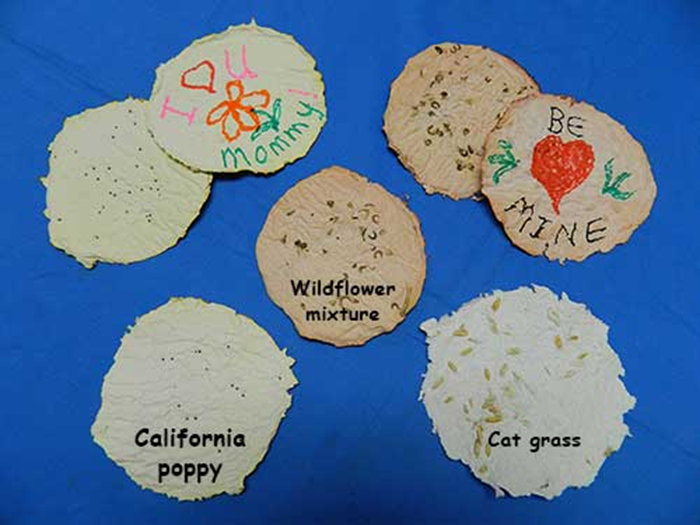 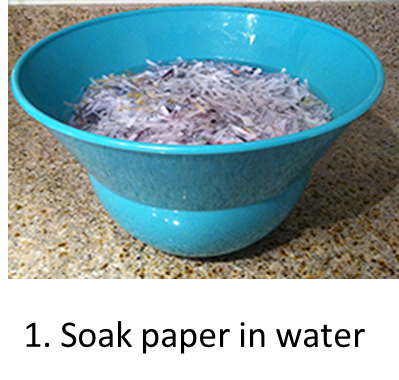 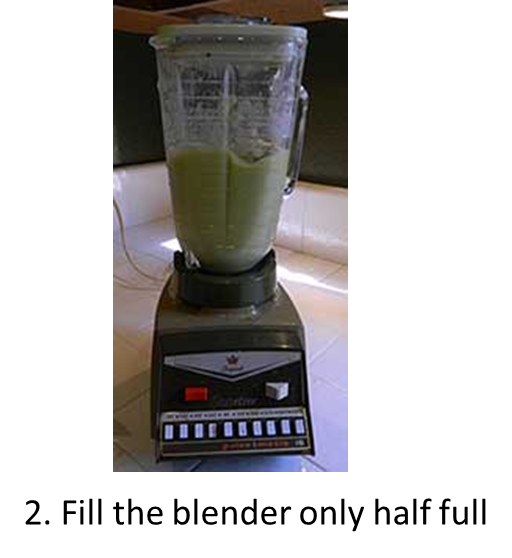 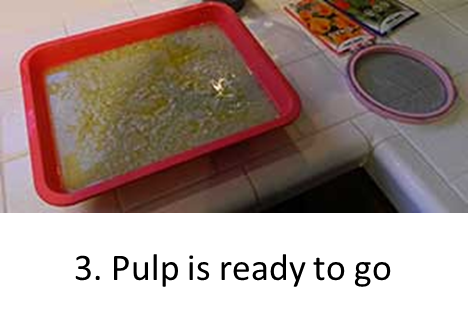 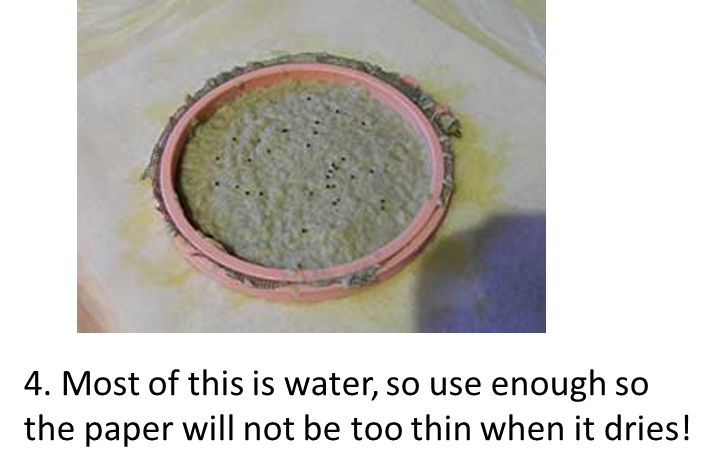 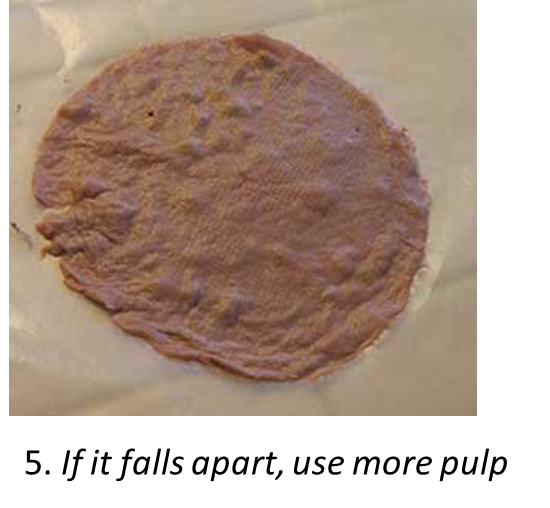 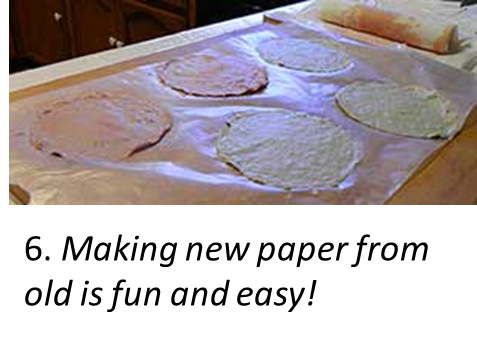 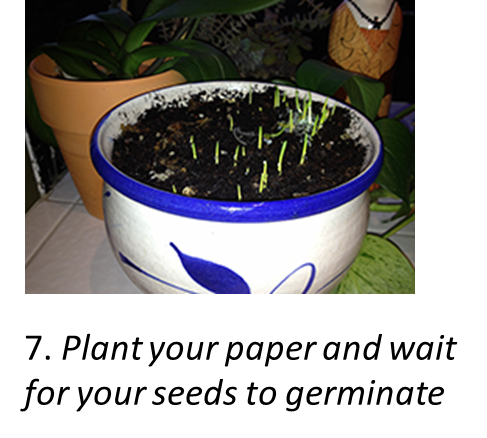 